STATE OF MAINE REQUEST FOR PROPOSALS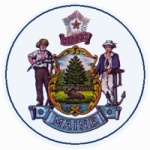 RFP AMENDMENT # 1 ANDRFP SUBMITTED QUESTIONS & ANSWERS SUMMARYProvided below are submitted written questions received and the Department’s answer.RFP NUMBER AND TITLE:202312246, Social Marketing Research and Plan for Prevention of Aquatic Invasive SpeciesRFP ISSUED BY:Department of Environmental ProtectionSUBMITTED QUESTIONS DUE DATE:February 5, 2024AMENDMENT AND QUESTION & ANSWER SUMMARY ISSUED:February 12, 2024PROPOSAL DUE DATE:February 23, 2024 later than 11:59 p.m. local time (as amended)PROPOSALS DUE TO:Proposals@maine.govUnless specifically addressed below, all other provisions and clauses of the RFP remain unchanged.Unless specifically addressed below, all other provisions and clauses of the RFP remain unchanged.DESCRIPTION OF CHANGES IN RFP:The proposal submission deadline is amended.DESCRIPTION OF CHANGES IN RFP:The proposal submission deadline is amended.REVISED LANGUAGE IN RFP:All references to the Proposal Submission deadline are amended from February 16, 2024 no later than 11:59 p.m., local time to February 23, 2024 no later than 11:59 p.m., local time.REVISED LANGUAGE IN RFP:All references to the Proposal Submission deadline are amended from February 16, 2024 no later than 11:59 p.m., local time to February 23, 2024 no later than 11:59 p.m., local time.1RFP Section & Page NumberQuestion1Appendix D: Cost Proposal FormWhat is the anticipated budget or budget range for this project?1AnswerAnswer1$80,000$80,0002RFP Section & Page NumberQuestion2N/AWhat is the state of the current branding effort to prevent the spread aquatic invasive species (Clean, Drain, Dry)? Is there an existing brand/brand guide for program efforts that the contractor will need to adhere to?2AnswerAnswer2There is existing signage, posted at public and some private boat ramp locations, with “Clean, Drain, Dry” verbiage. Given Clean, Drain, Dry has recognizable branding from other parts of the country, there is an inclination to work with this existing branding, but there is not a specific brand guide for prevention efforts in Maine. There is existing signage, posted at public and some private boat ramp locations, with “Clean, Drain, Dry” verbiage. Given Clean, Drain, Dry has recognizable branding from other parts of the country, there is an inclination to work with this existing branding, but there is not a specific brand guide for prevention efforts in Maine. 3RFP Section & Page NumberQuestion3N/AThe RFP seems to be asking us to estimate for implementation of a communication effort (phase 2) before we have the results of the research/segmentation (phase 1). Is that what you are requesting or would you be open to a true 2-phase process where we estimate the research now and create an informed estimate for the implementation once the research is complete?3AnswerAnswer3This RFP is just for the research and planning for the implementation. Actual implementation will take place separately from this RFP. An estimate for Phase 1 (research and planning) is what is requested in this RFP, with the understanding that the planning process will be guided by the research.This RFP is just for the research and planning for the implementation. Actual implementation will take place separately from this RFP. An estimate for Phase 1 (research and planning) is what is requested in this RFP, with the understanding that the planning process will be guided by the research.4RFP Section & Page NumberQuestion4N/AIs the communications effort to be developed and implemented from scratch or are we building on past efforts? If there have been previous communications and education efforts, what worked? What did not work?4AnswerAnswer4Yes, there have been past communication efforts and the information will be provided to the winning bidder.Yes, there have been past communication efforts and the information will be provided to the winning bidder.5RFP Section & Page NumberQuestion5N/AWhat is the success metric for this effort? How will it be measured?5AnswerAnswer5Completion of the Phase 1 and Phase 2 deliverables.Completion of the Phase 1 and Phase 2 deliverables.6RFP Section & Page NumberQuestion6N/ADo you have a list of species you intend to target with this effort?6AnswerAnswer6Yes, there is a list of aquatic invasive species targeted for prevention. For flora: https://www.maine.gov/dep/water/invasives/index.html and for fauna: https://www.maine.gov/ifw/fish-wildlife/fisheries/aquatic-invasive-species.htmlYes, there is a list of aquatic invasive species targeted for prevention. For flora: https://www.maine.gov/dep/water/invasives/index.html and for fauna: https://www.maine.gov/ifw/fish-wildlife/fisheries/aquatic-invasive-species.html7RFP Section & Page NumberQuestion7N/AIs there seasonality to this issue? That is, do your communication efforts change based on months of the year or weather conditions or target audiences? 7AnswerAnswer7Yes, activity on the lakes varies depending on the season and communication efforts should vary depending on the audience within each season.Yes, activity on the lakes varies depending on the season and communication efforts should vary depending on the audience within each season.8RFP Section & Page NumberQuestion8N/AWill the selected vendor be expected to provide 100% of the marketing implementation (media buys, social media posts, press release distribution) for this effort or will Maine’s communications staff assist with the effort(s)?8AnswerAnswer8This RFP focuses on the research and planning for implementation. Outside of this RFP, when implementation takes place, there will be some state resources available for communications (social media, press release distribution, etc). The determination and planning for utilization of state resources will take place during the planning part of this RFP.This RFP focuses on the research and planning for implementation. Outside of this RFP, when implementation takes place, there will be some state resources available for communications (social media, press release distribution, etc). The determination and planning for utilization of state resources will take place during the planning part of this RFP.9RFP Section & Page NumberQuestion9N/AShould our implementation proposal include both organizational fees and outside costs (media, signage, t-shirts, etc.)? Is there a target budget for outside costs? Total costs?9AnswerAnswer9The implementation proposal should include all costs associated with identified strategies (see phase two deliverables) We are seeking examples of potential graphics and media but not the full roll-out/implementation.  There is no target budget for complete implementation costs since that will be addressed in separate RFP.The implementation proposal should include all costs associated with identified strategies (see phase two deliverables) We are seeking examples of potential graphics and media but not the full roll-out/implementation.  There is no target budget for complete implementation costs since that will be addressed in separate RFP.10RFP Section & Page NumberQuestion10N/AAre you willing/able to work with a firm from outside of Maine (and even New England) for this project? 10AnswerAnswer10Yes.Yes.11RFP Section & Page NumberQuestion11Phase two B. 1. aLooking for clarification: Typically at the strategy phase this would be recommendations but it can be read as though the actual creative should be developed. Given that these are going to be tested, it seems like mock-ups with directional creative execution would be appropriate.  Based on the results of Phase Two, final creative and marketing plan would be finalized and executed. 11AnswerAnswer11In Phase 2, we are looking for suggested materials including any graphics, print materials, electronic media, promotional items, etc, based on research in Phase 1.In Phase 2, we are looking for suggested materials including any graphics, print materials, electronic media, promotional items, etc, based on research in Phase 1.12RFP Section & Page NumberQuestion12N/AWill the State of Maine accept foreign vendors for this project.12AnswerAnswer12All bidders are welcome to submit bids, but all data must be stored within the continental US.All bidders are welcome to submit bids, but all data must be stored within the continental US.